ҠАРАР                                                                                                             РЕШЕНИЕ23 апрель 2018й.                                                №  135                                 23 апреля 2018г. Об утверждении проекта отчета об исполнении бюджета сельского поселения Воздвиженский сельсовет муниципального района Альшеевский район Республики Башкортостанза 2017 год	Совет  сельского поселения Воздвиженский сельсовет муниципального района Альшеевский район Республики Башкортостан   р е ш и л:           1.  Утвердить проект отчета об исполнении  бюджета сельского поселения Воздвиженский сельсовет муниципального района Альшеевский район Республики Башкортостан за 2017 год по доходам в сумме 6561709,83 рубля или 39,1  процент  и  по   расходам  4812226,23 рублей  или   28,6 процентов со следующими показателями по:           1) доходам бюджета сельского поселения Воздвиженский сельсовет муниципального района Альшеевский район Республики Башкортостан за 2017 год по кодам видов доходов, подвидов доходов, классификации операций сектора государственного управления, относящихся к доходам бюджетов, согласно приложению 1 к настоящему Решению;           2)  распределение  бюджетных ассигнований  сельского поселения Воздвиженский сельсовет муниципального района Альшеевский район Республики Башкортостан за 2017 год по разделам, подразделам, целевым статьям  (муниципальным программам сельского поселения Воздвиженский сельсовет муниципального района Альшеевский район Республики Башкортостан  и непрограммным направлениям деятельности), группам видов расходов классификации расходов бюджетов, согласно приложению 2 к настоящему Решению;                       3) распределение бюджетных ассигнований сельского поселения Воздвиженский сельсовет муниципального района Альшеевский район Республики Башкортостан за  2017 год по  целевым статьям  (муниципальным программам сельского поселения Воздвиженский сельсовет муниципального района Альшеевский район Республики Башкортостан  и непрограммным направлениям деятельности), группам видов расходов классификации расходов бюджетов, согласно приложению              3 к настоящему Решению;           4) ведомственной структуре расходов бюджета сельского поселения Воздвиженский сельсовет муниципального района Альшеевский район Республики Башкортостан за 2017 год согласно приложению 4 к настоящему Решению;             5)  источники  финансирования дефицита бюджета сельского поселения Воздвиженский сельсовет муниципального района Альшеевский район  Республики Башкортостан за 2017год по кодам групп, подгрупп, статей, видов источников финансирования дефицитов бюджетов экономической классификации, относящихся к источникам финансирования дефицитов бюджетов согласно приложению 5 к настоящему Решению.           2. Настоящее решение вступает в силу со дня официального обнародования.Глава сельского поселения                                                                        Ф.Н.Мазитов                           ПРИЛОЖЕНИЕ №1                                                              Утверждено  решением Совета сельского                                                                поселения Воздвиженский сельсовет                                                                муниципального   района  Альшеевский район                                                               Республики Башкортостан                                                               от  23 апреля 2018 № 135ПРИЛОЖЕНИЕ №2                                                              Утверждено  решением Совета сельского                                                                поселения Воздвиженский сельсовет                                                                муниципального   района  Альшеевский район                                                               Республики Башкортостан                                                               от  23 апреля 2018 № 135ПРИЛОЖЕНИЕ №3                                                              Утверждено  решением Совета сельского                                                                поселения Воздвиженский сельсовет                                                                муниципального   района  Альшеевский район                                                               Республики Башкортостан                                                               от  23 апреля 2018 № 135ПРИЛОЖЕНИЕ №4                                                              Утверждено  решением Совета сельского                                                                поселения Воздвиженский сельсовет                                                                муниципального   района  Альшеевский район                                                               Республики Башкортостан                                                               от  23 апреля 2018 № 135ПРИЛОЖЕНИЕ №5                                                              Утверждено  решением Совета сельского                                                                поселения Воздвиженский сельсовет                                                                муниципального   района  Альшеевский район                                                               Республики Башкортостан                                                               от  23 апреля 2018 № 135БАШҠОРТОСТАН РЕСПУБЛИКАҺЫӘЛШӘЙ РАЙОНЫМУНИЦИПАЛЬ РАЙОНЫНЫҢВОЗДВИЖЕНКА АУЫЛ СОВЕТЫАУЫЛ БИЛӘМӘҺЕ СОВЕТЫ (БАШҠОРТОСТАН  РЕСПУБЛИКАҺЫ  ӘЛШӘЙ  РАЙОНЫ  ВОЗДВИЖЕНКА  АУЫЛ  СОВЕТЫ)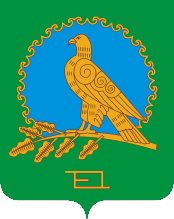 СОВЕТ СЕЛЬСКОГО ПОСЕЛЕНИЯВОЗДВИЖЕНСКИЙ СЕЛЬСОВЕТМУНИЦИПАЛЬНОГО РАЙОНААЛЬШЕЕВСКИЙ РАЙОНРЕСПУБЛИКИБАШКОРТОСТАН(ВОЗДВИЖЕНСКИЙ  СЕЛЬСОВЕТ АЛЬШЕЕВСКОГО  РАЙОНА  РЕСПУБЛИКИ  БАШКОРТОСТАН)Поступления доходов  в бюджет сельского поселения Воздвиженский сельсовет муниципального района Альшеевский район Республики Башкортостан за 2017 годПоступления доходов  в бюджет сельского поселения Воздвиженский сельсовет муниципального района Альшеевский район Республики Башкортостан за 2017 годПоступления доходов  в бюджет сельского поселения Воздвиженский сельсовет муниципального района Альшеевский район Республики Башкортостан за 2017 год                                                                                                                (руб.)Коды бюджетной классификацииРоссийской ФедерацииКоды бюджетной классификацииРоссийской ФедерацииНаименование кода вида доходов (группы, подгруппы, статьи, подстатьи, элемента), подвида доходов, классификации операций сектора государственного управления, относящихся к доходам бюджетовНаименование кода вида доходов (группы, подгруппы, статьи, подстатьи, элемента), подвида доходов, классификации операций сектора государственного управления, относящихся к доходам бюджетовСумма1122ВСЕГОВСЕГО6 561 710000 1 00 00000 00 0000 000000 1 00 00000 00 0000 000НАЛОГОВЫЕ И НЕНАЛОГОВЫЕ ДОХОДЫНАЛОГОВЫЕ И НЕНАЛОГОВЫЕ ДОХОДЫ350 650182 1 01 00000 00 0000 000182 1 01 00000 00 0000 000Налоги на прибыль, доходыНалоги на прибыль, доходы15 446182 1 01 02000 01 0000 110182 1 01 02000 01 0000 110Налог на доходы  физических лицНалог на доходы  физических лиц15 446182 1 01 02010 01 0000 110 182 1 01 02010 01 0000 110 Налог на доходы  физических лиц с доходов, источником которых является налоговый агент, за исключением доходов, в отношении которых исчисление и уплата налога осуществляются в соответствии со статьями 227, 227.1 и 228  Налогового кодекса Российской Федерации Налог на доходы  физических лиц с доходов, источником которых является налоговый агент, за исключением доходов, в отношении которых исчисление и уплата налога осуществляются в соответствии со статьями 227, 227.1 и 228  Налогового кодекса Российской Федерации 15 129182 1 01 02020 01 0000 110 182 1 01 02020 01 0000 110 Налог на доходы физических лиц с доходов, источником которых является налоговый агент, за исключением доходов, в отношении которых исчисление и уплата налога осуществляются в соответствии со статьями 227, 227_1 и 228 Налогового кодекса Российской ФедерацииНалог на доходы физических лиц с доходов, источником которых является налоговый агент, за исключением доходов, в отношении которых исчисление и уплата налога осуществляются в соответствии со статьями 227, 227_1 и 228 Налогового кодекса Российской Федерации2182 1 01 02030 01 0000 110 182 1 01 02030 01 0000 110 Налог на доходы физических лиц с доходов, источником которых является налоговый агент, за исключением доходов, в отношении которых исчисление и уплата налога осуществляются в соответствии со статьями 227, 227_1 и 228 Налогового кодекса Российской ФедерацииНалог на доходы физических лиц с доходов, источником которых является налоговый агент, за исключением доходов, в отношении которых исчисление и уплата налога осуществляются в соответствии со статьями 227, 227_1 и 228 Налогового кодекса Российской Федерации315182 1 05 00000 00 0000 000182 1 05 00000 00 0000 000Налоги на совокупный доходНалоги на совокупный доход12 282182 1 05 03000 00 0000 110182 1 05 03000 00 0000 110Единый сельскохозяйственный налог Единый сельскохозяйственный налог 12 282182 1 05 03010 01 0000 110182 1 05 03010 01 0000 110Единый сельскохозяйственный налог Единый сельскохозяйственный налог 12 282000 1 06 00000 00 0000 000000 1 06 00000 00 0000 000Налоги на имуществоНалоги на имущество260 849182 1 06 01000 00 0000 110182 1 06 01000 00 0000 110Налог на имущество физических лицНалог на имущество физических лиц73 865182 1 06 01030 10 0000 110182 1 06 01030 10 0000 110Налог на имущество физических лиц, взимаемый по ставкам, применяемым к объектам налогообложения, расположенным в границах поселенийНалог на имущество физических лиц, взимаемый по ставкам, применяемым к объектам налогообложения, расположенным в границах поселений73 865182 1 06 06000 00 0000 110182 1 06 06000 00 0000 110Земельный налогЗемельный налог186 984182 1 06 06033 10 0000 110182 1 06 06033 10 0000 110Земельный налог, взимаемый по ставкам, установленным в соответствии с подпунктом 1 пункта 1 статьи 394 Налогового кодекса Российской Федерации и применяемым к объектам налогообложения, расположенным в границах поселений Земельный налог, взимаемый по ставкам, установленным в соответствии с подпунктом 1 пункта 1 статьи 394 Налогового кодекса Российской Федерации и применяемым к объектам налогообложения, расположенным в границах поселений 42 227182 1 06 06043 10 0000 110182 1 06 06043 10 0000 110Земельный налог, взимаемый по ставкам, установленным в соответствии с подпунктом 2 пункта 1 статьи 394 Налогового кодекса Российской Федерации и применяемым к объектам налогообложения, расположенным в границах поселенийЗемельный налог, взимаемый по ставкам, установленным в соответствии с подпунктом 2 пункта 1 статьи 394 Налогового кодекса Российской Федерации и применяемым к объектам налогообложения, расположенным в границах поселений144 757000 1 08 00000 00 0000 000000 1 08 00000 00 0000 000Государственная пошлинаГосударственная пошлина8 650791 1 08 04020 01 0000 110791 1 08 04020 01 0000 110Государственная пошлина за совершение нотариальных действий должностными лицами органов местного самоуправления, уполномоченными в соответствии с законодательными актами Российской Федерации на совершение нотариальных действийГосударственная пошлина за совершение нотариальных действий должностными лицами органов местного самоуправления, уполномоченными в соответствии с законодательными актами Российской Федерации на совершение нотариальных действий8 650791 1 11 05075 10 0000 120791 1 11 05075 10 0000 120Доходы от сдачи в аренду имущества, составляющего казну поселений (за исключением земельных участков)Доходы от сдачи в аренду имущества, составляющего казну поселений (за исключением земельных участков)Доходы от сдачи в аренду имущества, составляющего казну поселений (за исключением земельных участков)791 1 11 05075 10 0000 120791 1 11 05075 10 0000 120Доходы от сдачи в аренду имущества, составуляющего казну сельских поселений(за исключением земельных участков)45 14445 144863 1 11 05025 10 0000 120863 1 11 05025 10 0000 120Доходы, получаемые в виде арендной платы, также средства от продажи права на заключение договоров аренды за земли,находящиеся в собственности сельских поселений (за исключением  земельных участков муниципальных бюджетных и автономных учреждений)1 0001 000863 1 11 05075 10 0000 120863 1 11 05075 10 0000 120Доходы от сдачи в аренду имущества, составуляющего казну сельских поселений(за исключением земельных участков)7 2797 279863 1 14 02053 10 0000 410863 1 14 02053 10 0000 410Доходы от реализации иного имущества, находящегося в собственности поселенияДоходы от реализации иного имущества, находящегося в собственности поселенияДоходы от реализации иного имущества, находящегося в собственности поселения863 1 14 06025 10 0000 430863 1 14 06025 10 0000 430Доходы от продажи земельных участков, находящиеся в собственности  поселенийДоходы от продажи земельных участков, находящиеся в собственности  поселенийДоходы от продажи земельных участков, находящиеся в собственности  поселений791 1 17 05050 10 0000 180791 1 17 05050 10 0000 180Прочие неналоговые доходы бюджетов поселенийПрочие неналоговые доходы бюджетов поселенийПрочие неналоговые доходы бюджетов поселений706 1 16 51040 02 0000 140706 1 16 51040 02 0000 140Денежные взыскания (штрафы)Денежные взыскания (штрафы)Денежные взыскания (штрафы)000 2 00 00000 00 0000 000000 2 00 00000 00 0000 000БЕЗВОЗМЕЗДНЫЕ ПОСТУПЛЕНИЯ6 211 0606 211 060791 2 02 15001 10 0000 151791 2 02 15001 10 0000 151Дотации бюджетам сельских поселений на выравнивание  бюджетной обеспеченности 532 400532 400791 2 02 15002 10 0000 151791 2 02 15002 10 0000 151Дотация бюджетам поселений на поддержку мер по обеспечению сбалансированности бюджетов659 900659 900791 2 02 03015 10 0000 151791 2 02 03015 10 0000 151Субвенции бюджетам поселений на осуществление первичного воинского учета, где отсутствуют военные комиссариаты69 70069 700791 2 02 49999 10 7502 151791 2 02 49999 10 7502 151Прочие межбюджетные трансферты передаваемые бюджетам сельских поселений500 000500 000791 2 02 04999 10 7503 151791 2 02 04999 10 7503 151Прочие межбюджетные трансферты передаваемые бюджетам сельских поселенийПрочие межбюджетные трансферты передаваемые бюджетам сельских поселенийПрочие межбюджетные трансферты передаваемые бюджетам сельских поселений791 2 02 09054 10 7301 151791 2 02 09054 10 7301 151Прочие безвозмездные перечисленияПрочие безвозмездные перечисленияПрочие безвозмездные перечисления791 2 02 02999 10 7101 151791 2 02 02999 10 7101 151Прочие безвозмездные поступления в бюджеты поселений от бюджетов муниципальных районовПрочие безвозмездные поступления в бюджеты поселений от бюджетов муниципальных районовПрочие безвозмездные поступления в бюджеты поселений от бюджетов муниципальных районов791 2 07 05030 10 6200 180791 2 07 05030 10 6200 180Поступления в бюджеты поселений от физических лиц на финансовое обеспечение реализации проектов развития общественной инфраструктуры, основанных на местных инициативахПоступления в бюджеты поселений от физических лиц на финансовое обеспечение реализации проектов развития общественной инфраструктуры, основанных на местных инициативахПоступления в бюджеты поселений от физических лиц на финансовое обеспечение реализации проектов развития общественной инфраструктуры, основанных на местных инициативах791 2 07 05030 10 6300 180791 2 07 05030 10 6300 180Поступления в бюджеты поселений от юридических лиц на финансовое обеспечение реализации проектов развития общественной инфраструктуры, основанных на местных инициативахПоступления в бюджеты поселений от юридических лиц на финансовое обеспечение реализации проектов развития общественной инфраструктуры, основанных на местных инициативахПоступления в бюджеты поселений от юридических лиц на финансовое обеспечение реализации проектов развития общественной инфраструктуры, основанных на местных инициативах791 2 02 02999 10 7135 151791 2 02 02999 10 7135 151Субсидии бюджетам сельских поселений на обеспечение мероприятийпопееселению граждан из аварийногожилищного фонда, в том числепреселению граждан из аварийногожили щного фонда с учетом необходимости развития жилищного строительства,за счет средств бюджетов4 449 0604 449 060Распределение  бюджетных ассигнований  сельского поселения Воздвиженский сельсовет муниципального района Альшеевский район Республики Башкортостан за 2017 год по разделам, подразделам, целевым статьям  (муниципальным программам сельского поселения Воздвиженский сельсовет муниципального района Альшеевский район Республики Башкортостан  и непрограммным направлениям деятельности), группам видов расходов классификации расходов бюджетовРаспределение  бюджетных ассигнований  сельского поселения Воздвиженский сельсовет муниципального района Альшеевский район Республики Башкортостан за 2017 год по разделам, подразделам, целевым статьям  (муниципальным программам сельского поселения Воздвиженский сельсовет муниципального района Альшеевский район Республики Башкортостан  и непрограммным направлениям деятельности), группам видов расходов классификации расходов бюджетовРаспределение  бюджетных ассигнований  сельского поселения Воздвиженский сельсовет муниципального района Альшеевский район Республики Башкортостан за 2017 год по разделам, подразделам, целевым статьям  (муниципальным программам сельского поселения Воздвиженский сельсовет муниципального района Альшеевский район Республики Башкортостан  и непрограммным направлениям деятельности), группам видов расходов классификации расходов бюджетовРаспределение  бюджетных ассигнований  сельского поселения Воздвиженский сельсовет муниципального района Альшеевский район Республики Башкортостан за 2017 год по разделам, подразделам, целевым статьям  (муниципальным программам сельского поселения Воздвиженский сельсовет муниципального района Альшеевский район Республики Башкортостан  и непрограммным направлениям деятельности), группам видов расходов классификации расходов бюджетовРаспределение  бюджетных ассигнований  сельского поселения Воздвиженский сельсовет муниципального района Альшеевский район Республики Башкортостан за 2017 год по разделам, подразделам, целевым статьям  (муниципальным программам сельского поселения Воздвиженский сельсовет муниципального района Альшеевский район Республики Башкортостан  и непрограммным направлениям деятельности), группам видов расходов классификации расходов бюджетов(рублей)НаименованиеРзПзЦСВРСуммаВСЕГО4 812 226Общегосударственные вопросы01001 238 117Непрограммные расходы010099000000001 238 117Функционирование  высшего должностного лица муниципального образования0102546 870Глава муниципального образования01029900002030546 870Расходы на выплаты персоналу в целях обеспечения выполнения функций муниципальными органами, казенными учреждениями01029900002030100546 870Центральный аппарат01049900002040691 247Расходы на выплаты персоналу в целях обеспечения выполнения функций муниципальными органами, казенными учреждениями01049900002040100504 967Закупка товаров, работ и услуг для муниципальных нужд01049900002040200179 672Иные бюджетные ассигнования010499000020408006 608Резервные фонды01110Непрограммные расходы011199000000000Резервные фонды местных администраций011199000075000Иные бюджетные ассигнования01119900007500800Другие общегосударственные вопросы01130Прочие выплаты по обязательствам государства011399000000000Исполнение судебных актов РФ и мировых соглашение по позмещению вреда011399000923500Исполнение судебных актов РФ и мировых соглашение по позмещению вреда01139900092350831Национальная оборона020069 700Непрограммные расходы0200990000000069 700Мобилизационная и вневойсковая подготовка 0203990005118069 700Осуществление первичного воинского учета на территориях, где отсутствуют военные комиссариаты0203990005118069 700Расходы на выплаты персоналу в целях обеспечения выполнения функций муниципальными органами, казенными учреждениями0203990005118010061 600Закупка товаров, работ и услуг для муниципальных нужд020399000511802008 100Национальная экономика0400125 850Топливно-энергетический Комплекс04020Непрограммные расходы040299000000000Мероприятия в топливно-энергетической области040299000034800Иные бюджетные ассигнования04029900003480800Дорожное хозяйство0409120 000Муниципальная программа «Развитие автомобильных дорог общего пользования местного значения сельского поселения Воздвиженский сельсовет муниципального района  Альшеевский  район Республики Башкортостан»04092010000000120 000Мероприятия по благоустройству территорий населенных пунктов и осуществлению дорожной  деятельности в границах сельских поселений04092010174040120 000Закупка товаров, работ и услуг для муниципальных нужд04092010174040200120 000Мероприятия по благоустройству территорий населенных пунктов и осуществлению дорожной  деятельности в границах сельских поселений040920101031500Закупка товаров, работ и услуг для муниципальных нужд04092010103150200Другие вопросы в области экономики04125 850Муниципальная программа «Стимулирование развития жилищного строительства на территории сельского поселения Воздвиженский сельсовет  муниципального района Альшеевский район Республики Башкортостан»041217100000005 850Проведение работ по землеустройству041217100033305 850Закупка товаров, работ и услуг для муниципальных нужд041217100033302005 850Другие вопросы в области экономики041299000033300Закупка товаров, работ и услуг для муниципальных нужд04129900003330200Жилищно-коммунальное хозяйство05003 332 100Муниципальная программа «Модернизация и реформирование жилищно-коммунального хозяйства сельского поселения Воздвиженский сельсовет муниципального района  Альшеевский  район Республики Башкортостан»050021100000003 332 100Жилищное хозяйство05012 923 740Капитальный ремонт многоквартирных домов05012110103610105 725Иные бюджетные ассигнования05012110103610200105 725Жилищное хозяйство050111 365Закупка товаров, работ и услуг для муниципальных нужд050114101S602040011 365Жилищное хозяйство050114101960202 806 650Закупка товаров, работ и услуг для муниципальных нужд050114101960204002 806 650Коммунальное хозяйство0502940Поддержка коммунального хозяйства05022110203560940Закупка товаров, работ и услуг для муниципальных нужд05022110203560200940Поддержка коммунального хозяйства050221102720100Закупка товаров, работ и услуг для муниципальных нужд05022110272010200Поддержка коммунального хозяйства0502211724700Закупка товаров, работ и услуг для муниципальных нужд050221172470200Поддержка коммунального хозяйства0502211S24700Закупка товаров, работ и услуг для муниципальных нужд0502211S2470200Благоустройство0503407 420Мероприятия по благоустройству территорий населенных пунктов050327 420Закупка товаров, работ и услуг для муниципальных нужд0503211030605020017 420Иные бюджетные ассигнования0503211030605080010 000Мероприятия по благоустройству территорий населенных пунктов050321103720100Закупка товаров, работ и услуг для муниципальных нужд05032110372010200Мероприятия по благоустройству территорий населенных пунктов05032110374040370 000Закупка товаров, работ и услуг для муниципальных нужд05032110374040200370 000Мероприятия по обеспечению мер пожарной безопасности на территории населенных пунктов0310211047404010 000Закупка товаров, работ и услуг для муниципальных нужд0310211047404020010 000Межбюджетные трансферты общего характера бюджетам субъектов Российской Федерации и муниципальных образований140046 459Иные безвозмездные и безвозвратные перечисления14009900000046 459Иные межбюджетные трансферты1403990007400054046 459Распределение бюджетных ассигнований  сельского поселения Воздвиженский  сельсовет муниципального района Альшеевский район Республики Башкортостан за  2017 годпо  целевым статьям  (муниципальным программам сельского поселения Воздвиженский  сельсовет муниципального района Альшеевский район Республики Башкортостан  и непрограммным направлениям деятельности), группам видов расходов классификации расходов бюджетовРаспределение бюджетных ассигнований  сельского поселения Воздвиженский  сельсовет муниципального района Альшеевский район Республики Башкортостан за  2017 годпо  целевым статьям  (муниципальным программам сельского поселения Воздвиженский  сельсовет муниципального района Альшеевский район Республики Башкортостан  и непрограммным направлениям деятельности), группам видов расходов классификации расходов бюджетовРаспределение бюджетных ассигнований  сельского поселения Воздвиженский  сельсовет муниципального района Альшеевский район Республики Башкортостан за  2017 годпо  целевым статьям  (муниципальным программам сельского поселения Воздвиженский  сельсовет муниципального района Альшеевский район Республики Башкортостан  и непрограммным направлениям деятельности), группам видов расходов классификации расходов бюджетовРаспределение бюджетных ассигнований  сельского поселения Воздвиженский  сельсовет муниципального района Альшеевский район Республики Башкортостан за  2017 годпо  целевым статьям  (муниципальным программам сельского поселения Воздвиженский  сельсовет муниципального района Альшеевский район Республики Башкортостан  и непрограммным направлениям деятельности), группам видов расходов классификации расходов бюджетов(рублей)НаименованиеЦСВРСуммаВСЕГО4 812 226Муниципальная программа «Стимулирование развития жилищного строительства на территории сельского поселения Воздвиженский  сельсовет  муниципального района Альшеевский район Республики Башкортостан »17100000005 850Проведение работ по землеустройству17101033305 850Закупка товаров, работ и услуг для муниципальных нужд17101033302005 850Муниципальная программа «Развитие автомобильных дорог общего пользования местного значения сельского поселения Воздвиженский сельсовет муниципального района  Альшеевский  район Республики Башкортостан»2010000000120 000Дорожное хозяйство2010174040120 000Закупка товаров, работ и услуг для муниципальных нужд2010174040200120 000Дорожное хозяйство20101031500Закупка товаров, работ и услуг для муниципальных нужд2010103150200Муниципальная программа «Модернизация и реформирование жилищно-коммунального хозяйства сельского поселения Воздвиженский  сельсовет муниципального района  Альшеевский  район Республики Башкортостан »21100000003 332 100Жилищное хозяйство2110103610105 725Капиатальный ремонт многоквартирных домов2110103610200105 725Жилищное хозяйство21101S602021101S602011 365Закупка товаров, работ и услуг для муниципальных нужд21101S602040011 365Жилищное хозяйство14101960202 806 650Закупка товаров, работ и услуг для муниципальных нужд14101960204002 806 650Коммунальное хозяйство21102720100Закупка товаров, работ и услуг для муниципальных нужд2110272010200Коммунальное хозяйство2110203560940Закупка товаров, работ и услуг для муниципальных нужд2110203560200940Коммунальное хозяйство211724700Закупка товаров, работ и услуг для муниципальных нужд21172470200Коммунальное хозяйство211S24700Закупка товаров, работ и услуг для муниципальных нужд211S2470200Мероприятия по благоустройству территорий населенных пунктов211030605027 420Закупка товаров, работ и услуг для муниципальных нужд211030605020017 420Иные бюджетные ассигнования211030605080010 000Мероприятия по благоустройству территорий населенных пунктов21103720100Закупка товаров, работ и услуг для муниципальных нужд2110372010200Мероприятия по благоустройству территорий населенных пунктов2110374040370 000Закупка товаров, работ и услуг для муниципальных нужд2110374040200370 000Мероприятия по обеспечению мер пожарной безопасности на территории населенных пунктов211047404010 000Закупка товаров, работ и услуг для муниципальных нужд211047404020010 000Непрограммные расходы99000000001 354 276Глава муниципального образования9900002030546 870Расходы на выплаты персоналу в целях обеспечения выполнения функций муниципальными органами, казенными учреждениями9900002030100546 870Центральный аппарат9900002040691 247Расходы на выплаты персоналу в целях обеспечения выполнения функций муниципальными органами, казенными учреждениями9900002040100504 967Закупка товаров, работ и услуг для муниципальных нужд9900002040200179 672Иные бюджетные ассигнования99000020408006 608Исполнение судебных актов РФ и мировых соглашение по позмещению вреда9900023500Исполнение судебных актов РФ и мировых соглашение по позмещению вреда990002350831Мероприятия в топливно-энергетической области99000034800Иные бюджетные ассигнования9900003480800Проведение работ по землеустройству99000033300Закупка товаров, работ и услуг для муниципальных нужд9900003330200Резервные фонды местных администраций99000075000Иные бюджетные ассигнования990000750800Осуществление первичного воинского учета на территориях, где отсутствуют военные комиссариаты990005118069 700Расходы на выплаты персоналу в целях обеспечения выполнения функций муниципальными органами, казенными учреждениями990005118010061 600Закупка товаров, работ и услуг для муниципальных нужд99000511802008 100Иные безвозмездные и безвозвратные перечисления990007400046 459Иные межбюджетные трансферты990007400054046 459Иные межбюджетные трансферты990007400054046 459Ведомственная структура расходов бюджета сельского поселения Воздвиженский  сельсовет  муниципального района Альшеевский район Республики Башкортостан за 2017 годВедомственная структура расходов бюджета сельского поселения Воздвиженский  сельсовет  муниципального района Альшеевский район Республики Башкортостан за 2017 годВедомственная структура расходов бюджета сельского поселения Воздвиженский  сельсовет  муниципального района Альшеевский район Республики Башкортостан за 2017 годВедомственная структура расходов бюджета сельского поселения Воздвиженский  сельсовет  муниципального района Альшеевский район Республики Башкортостан за 2017 годВедомственная структура расходов бюджета сельского поселения Воздвиженский  сельсовет  муниципального района Альшеевский район Республики Башкортостан за 2017 годВедомственная структура расходов бюджета сельского поселения Воздвиженский  сельсовет  муниципального района Альшеевский район Республики Башкортостан за 2017 годВедомственная структура расходов бюджета сельского поселения Воздвиженский  сельсовет  муниципального района Альшеевский район Республики Башкортостан за 2017 годВедомственная структура расходов бюджета сельского поселения Воздвиженский  сельсовет  муниципального района Альшеевский район Республики Башкортостан за 2017 год (рублей) (рублей)НаименованиеВед-воЦСРЦСРЦСРВРВРСуммаВСЕГО 4 812 226Муниципальная программа «Стимулирование развития жилищного строительства на территории сельского поселения Воздвиженский  сельсовет  муниципального района Альшеевский район Республики Башкортостан »7911710000000171000000017100000005 850Проведение работ по землеустройству7911710003330171000333017100033305 850Закупка товаров, работ и услуг для муниципальных нужд7911710003330171000333017100033302002005 850Муниципальная программа «Развитие автомобильных дорог общего пользования местного значения сельского поселения Воздвиженский сельсовет муниципального района  Альшеевский  район Республики Башкортостан»791120 000Дорожное хозяйство791201000000020100000002010000000120 000Закупка товаров, работ и услуг для муниципальных нужд791201017404020101740402010174040200200120 000Дорожное хозяйство7912010000000201000000020100000000Закупка товаров, работ и услуг для муниципальных нужд791201010315020101031502010103150200200Муниципальная программа «Модернизация и реформирование жилищно-коммунального хозяйства сельского поселения Воздвиженский  сельсовет муниципального района  Альшеевский  район Республики Башкортостан »7912110000000211000000021100000003 332 100Жилищное хозяйство791211010361021101036102110103610105 725Капиатальный ремонт многоквартирных домов791211010361021101036102110103610200200105 725Жилищное хозяйство79114101S602014101S602014101S602014101S602014101S602011 365Закупка товаров, работ и услуг для муниципальных нужд79121101S602021101S602040040040011 365Жилищное хозяйство791141019602014101960202 806 650Закупка товаров, работ и услуг для муниципальных нужд791141019602014101960204004004002 806 650Коммунальное хозяйство79121101035602110103560940Закупка товаров, работ и услуг для муниципальных нужд79121101035602110103560200200200940Коммунальное хозяйство791211027201021102720100Закупка товаров, работ и услуг для муниципальных нужд79121102720102110272010200200200Мероприятия по благоустройству территорий населенных пунктов7912110306050211030605027 420Закупка товаров, работ и услуг для муниципальных нужд7912110306050211030605020020020017 420Иные бюджетные ассигнования7912110306050211030605080080080010 000Мероприятия по благоустройству территорий населенных пунктов791211037201021103720100Закупка товаров, работ и услуг для муниципальных нужд79121103720102110372010200200200Мероприятия по благоустройству территорий населенных пунктов79121103740402110374040370 000Закупка товаров, работ и услуг для муниципальных нужд79121103740402110374040200200200370 000Мероприятия по обеспечению мер пожарной безопасности на территории населенных пунктов7912110474040211047404010 000Закупка товаров, работ и услуг для муниципальных нужд791211047400402110474004020020020010 000Непрограммные расходы79199000000990000001 307 817Глава муниципального образования79199000020309900002030546 870Расходы на выплаты персоналу в целях обеспечения выполнения функций муниципальными органами, казенными учреждениями79199000020309900002030100100100546 870Центральный аппарат79199000020409900002040691 247Расходы на выплаты персоналу в целях обеспечения выполнения функций муниципальными органами, казенными учреждениями79199000020409900002040100100100504 967Закупка товаров, работ и услуг для муниципальных нужд79199000020409900002040200200200179 672Иные бюджетные ассигнования791990000204099000020408008008006 608Исполнение судебных актов РФ и мировых соглашение по позмещению вреда791990009235099000923500Исполнение судебных актов РФ и мировых соглашение по позмещению вреда79199000923509900092350831831831Мероприятия в топливно-энергетической области791990000348099000034800Иные бюджетные ассигнования79199000034809900003480800800800Резервные фонды местных администраций791990000750099000075000Иные бюджетные ассигнования79199000075009900007500800800800Осуществление первичного воинского учета на территориях, где отсутствуют военные комиссариаты7919900051180990005118069 700Расходы на выплаты персоналу в целях обеспечения выполнения функций муниципальными органами, казенными учреждениями7919900051180990005118010010010061 600Закупка товаров, работ и услуг для муниципальных нужд791990005118099000511802002002008 100Иные безвозмездные и безвозвратные перечисления7919900000000990000000046 459Иные межбюджетные трансферты7919900074000990007400020020020046 459Источники  финансирования дефицита бюджета сельского поселения Воздвиженский сельсовет муниципального района Альшеевский район  Республики Башкортостан за 2017 год по кодам групп, подгрупп, статей, видов источников финансирования дефицитов бюджетов экономической классификации, относящихся к источникам финансирования дефицитов бюджетовИсточники  финансирования дефицита бюджета сельского поселения Воздвиженский сельсовет муниципального района Альшеевский район  Республики Башкортостан за 2017 год по кодам групп, подгрупп, статей, видов источников финансирования дефицитов бюджетов экономической классификации, относящихся к источникам финансирования дефицитов бюджетовИсточники  финансирования дефицита бюджета сельского поселения Воздвиженский сельсовет муниципального района Альшеевский район  Республики Башкортостан за 2017 год по кодам групп, подгрупп, статей, видов источников финансирования дефицитов бюджетов экономической классификации, относящихся к источникам финансирования дефицитов бюджетоврубляхКод бюджетной классификацииРоссийской ФедерацииНаименование главного администратора источников финансирования дефицита бюджета   поселенияИсполнено1. Источники внутреннего финансирования дефицитов бюджетов1. Источники внутреннего финансирования дефицитов бюджетов791 01 05 02 01 10 0000 001Остатки на начало года156585,74791 01 05 02 01 10 0000 002Остатки на конец отчетного периода263659,34